Dobrý den, ahojte děti,dnes jste byly moc šikovné, pracovaly jsme na plné obrátky. Posílám shrnutí a úkoly:On-line:Český jazykÚstní opakování – dělení hlásek (samohlásky, souhlásky,…)Pracovní list ze složky – ČJ - ,,domečky na vybarvování“ – podepiš si ho - cv. 6 – Vybarvi podle návodu – souhlásky tvrdé – zeleně, souhlásky měkké – hnědě, souhlásky obojetné – žlutěUč. 65/ 4b – doplň i,y a zdůvodni – ústněMatematikaUč. 19/7 – kontrola dúSpolečná práce – 19/2,3,4,6Prvouka Opakování – Rok, roční období, měsíceProcvičení - https://wordwall.net/cs/resource/8259454/prvouka/ro%c4%8dn%c3%ad-obdob%c3%ad-p%c5%99i%c5%99a%c4%8f-spr%c3%a1vn%c4%9b-m%c4%9bs%c3%adceNové učivo – Minulost, současnost, budoucnostUč. 40 – celá – pročístModrý bublinkový sešit – zápis:  Minulost, současnost a budoucnost ( nalep si ho, najdeš ho ve složce) a pod něj si nakresli obrázek z minulosti, současnosti nebo budoucnosti (obrázek ať máš hotový do pondělí)Domácí úkoly:ČJ – uč. 66/ 5 – slova v množ. čísle napiš do školního sešitu ČJ a zvýrazni v nich barevně tvrdé (modře) a měkké (žlutě) slabiky (8 slov)M – uč. 20/1,2,3,4,5,6 – prosím, POSLAT !!!PRV – ve složce si najdi pracovní list ,,Roční období a měsíce“ a celý ho dle zadání vypracuj – prosím, POSLAT !!!Na zítřejší AJ si nachystej pomůcky – hračky : autíčko, letadlo, vlak, bubínek, kytara, panenka !!!!!!!!!!!!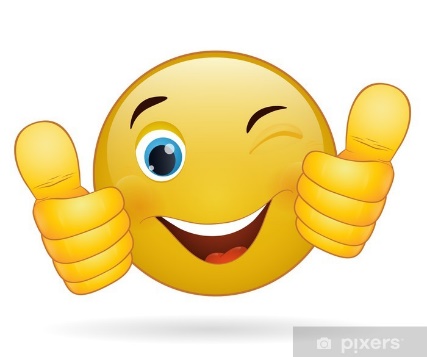 S chutí do toho a už budeš mít hotovo!!! Papa paní učitelka Radka